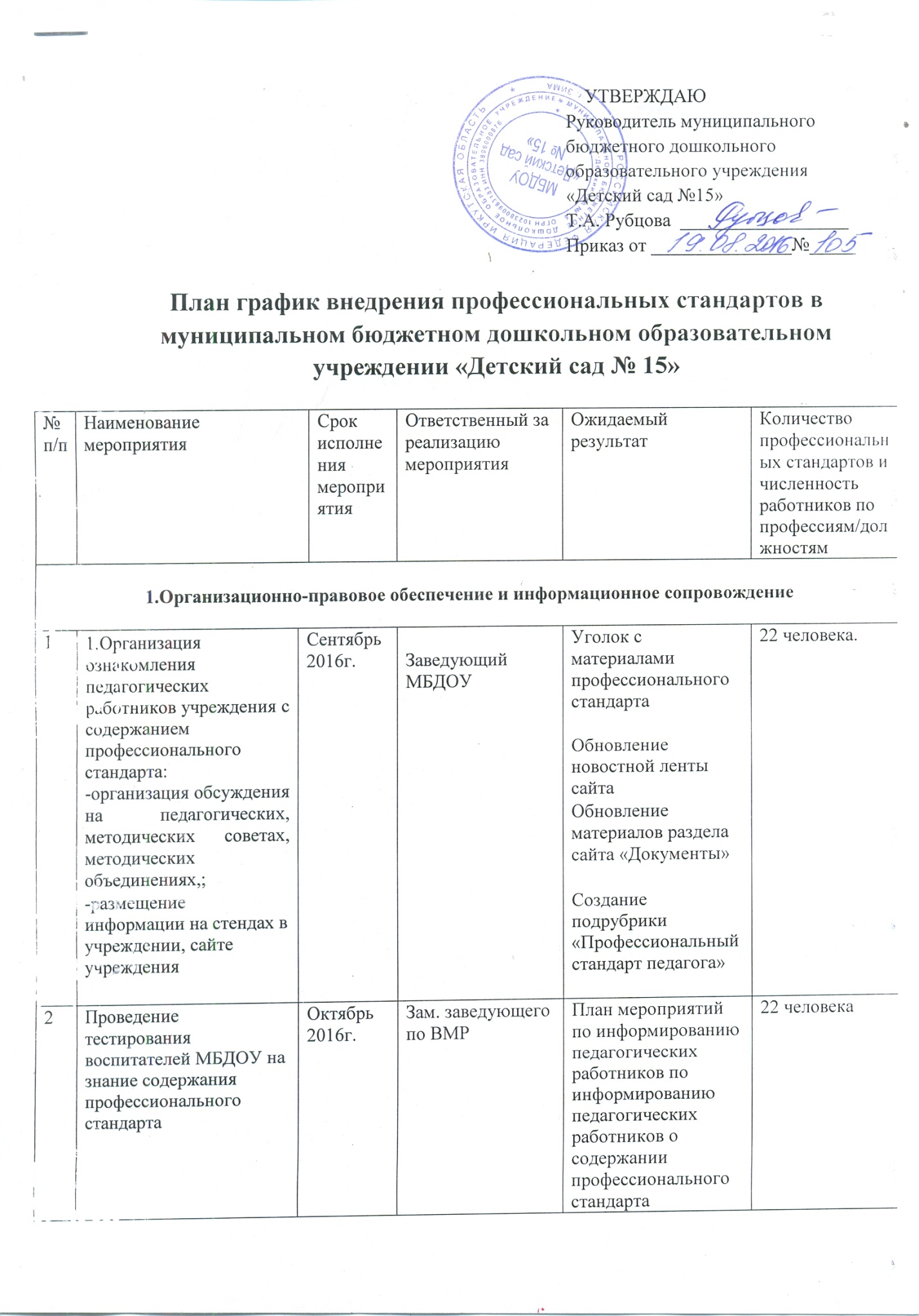 Планируемые результаты1.Создание современной, гибкой системы повышения квалификации педагогов ДОУ.2.Разработка единых, индивидуальных подходов к определению, содержанию повышения квалификации педагогических работников ДОУ.3.Совершенствование учебно –методического сопровождения образовательного процесса.4.Повышение профессионального мастерства педагогов.5. Внедрение современных технологий в образовательный процесс.3Разработка и утверждение (приказом) плана мероприятий по внедрению профессионального стандартаОктябрь 2016г.ЗаведующийМБДОУПлан мероприятий1 человек4Рассмотрение вопроса о внедрении профессионального стандарта с педагогическим коллективомНоябрь 2016г.Заведующий  и зам. заведующего по ВМРПротокол педсовета № 225 человек2. Организация обучения педагогических работников2. Организация обучения педагогических работников2. Организация обучения педагогических работников2. Организация обучения педагогических работников2. Организация обучения педагогических работников2. Организация обучения педагогических работников1Планирование и осуществление повышения квалификации (профессиональной переподготовки) воспитателей на очередной учебный год с учетом предложений и рекомендаций коллегиальных органов управления учреждения. Сентябрь-октябрь 2016г.Зам. заведующего по ВМРПлан повышения квалификации (раздел  годового плана ДОУ)4 педагога3. Совершенствование методической работы3. Совершенствование методической работы3. Совершенствование методической работы3. Совершенствование методической работы3. Совершенствование методической работы3. Совершенствование методической работы1  Консультационная поддержка «Профессиональный стандарт педагога»Педагогические советы, консультации1 раз в квартал2016-2017г.Зам. заведующего по ВМР22 человека2Участие педагогов в работе научно –практических конференциях, муниципальных методических объединениях2016-2017г.Зам. заведующего по ВМРДипломы и сертификаты участников4 человека3Участие педагогов МБДОУ  в муниципальных конкурсах педагогического мастерства2016-2017г.Зам. заведующего по ВМРВ соответствии с планом2 человека4. Аттестация педагогических работников4. Аттестация педагогических работников4. Аттестация педагогических работников4. Аттестация педагогических работников4. Аттестация педагогических работников4. Аттестация педагогических работников1Составление плана аттестации педагогических работников.Октябрь 2016г.Заведующий  и зам. заведующего по ВМР План аттестации педагогических работников2 человека2Создание и организация деятельности аттестационной комиссии в МБДОУ с целью подтверждения соответствия педагогических работников занимаемой должности.Октябрь 2016г.Зам. заведующего по ВМРКадровое и организационно-методическое обеспечение деятельности аттестационной комиссии в МБДОУ3 человека3Рассмотрение результатов повышения квалификации педагогов2016-2017гЗаведующий и зам. заведующего МБДОУПротокол педсовета № 35 человек4Проведение педагогическими работниками самооценки профессионального уровня2016-2017гЗам. заведующего по ВМР, творческая группаЛист самооценки22 человека